Australian Capital TerritoryRoad Transport (General) Application of Road Transport Legislation Declaration 2021 (No 8)Disallowable instrument DI2021–199made under the  Road Transport (General) Act 1999, section 13 (Power to exclude vehicles, persons or animals from road transport legislation)1	Name of instrumentThis instrument is the Road Transport (General) Application of Road Transport Legislation Declaration 2021 (No 8).2	Commencement This instrument commences at 8:00am on 28 July 2021. 3	Motor accident injury insurance declarationI declare that the Motor Accident Injuries Act 2019 does not apply to a:a designated vehicle; ora motor vehicle involved in a motor accident with a designated vehicle;while the designated vehicle is being used to participate in a special stage of the Innate Motorsport Test Day for any period beginning on an event official declaring (in whatever manner the event official describes) the special stage active for a testing session, media event, corporate event day or rally competition and ending on an event official declaring the special stage inactive.4	Declaration – other road transport legislationI declare that the following road transport legislation does not apply to a designated vehicle or the driver of a designated vehicle, while participating in a special stage of the Innate Motorsport Test Day for any period beginning on an event official declaring (in whatever manner the event official describes) the stage active for a testing session, media event, corporate event day or rally competition and ending on an event official declaring the stage inactive:(a)	Road Transport (Driver Licensing) Act 1999:Section 31 – Driver must be licensedSection 33A - Contravening interlock condition(b) 	Road Transport (Vehicle Registration) Act 1999:Section 18 – Prohibition on using unregistered registrable vehicles or vehicles with suspended registration(c)	Road Transport (Vehicle Registration) Regulation 1999:Section 59 – Display of numberplatesSection 60 – Using vehicle without numberplate etc(d) 	Road Transport (Safety and Traffic Management) Act 1999:Section 5A - Races, attempts on speed records, speed trials etc Section 5B - Improper use of motor vehicle   Section 7 - Furious, reckless or dangerous driving (e) 	Road Transport (Road Rules) Regulation 2017:Part 3 – Speed limits Part 4 – Making turnsPart 5 – Change of direction and stop signals Part 7 – Giving way Part 8 - Traffic signs and road markings Part 11 - Keeping left, overtaking and other driving rules – Division 11.1       General Division 11.2       Keeping to left Division 11.3       Overtaking Part 13 - Lights and warning devices Part 18 – Miscellaneous road rules – Section 288 – Driving on path5	DefinitionsIn this instrument:designated vehicle means any of the following vehicles:(a) an event registered motor vehicle; or(b) a promotional or official vehicleevent registered motor vehicle means a vehicle entered to participate in the 	Innate Motorsport Test Day, and may be an unregistered, uninsured or 	unidentified motor vehicle Promotional or official vehicle means a registered vehicle being used for promotional or official purposes during the special stages.event means the Innate Motorsport Test Day.event official means an official for the event who holds an official’s licence from Motorsport Australia that authorises the official to declare event stages active or inactive.motor vehicle —see the Road Transport (General) Act 1999, dictionary.registered means registered under the Road Transport (Vehicle Registration) Act 1999.special stage for the event, means a road or road related area identified for the event outlined in the maps at Schedule 1 – Kowen Forest, ACT.unidentified motor vehicle—see the Motor Accident Injuries Act 2019, section 327.uninsured motor vehicle—see the Motor Accident Injuries Act 2019, section 325.6	ExpiryThis instrument expires at 4:00 PM on 8 September 2021.Chris Steel MLA
Minister for Transport and City ServicesSpecial Minister of State23 July 2021Schedule 1 – Special stage(see special stage, clause 5)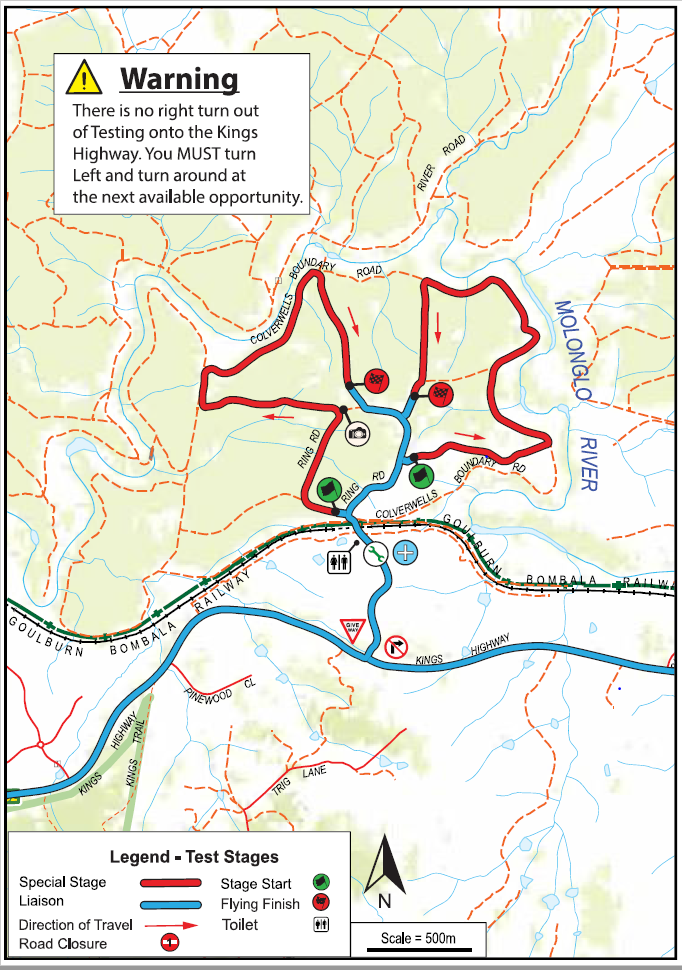 